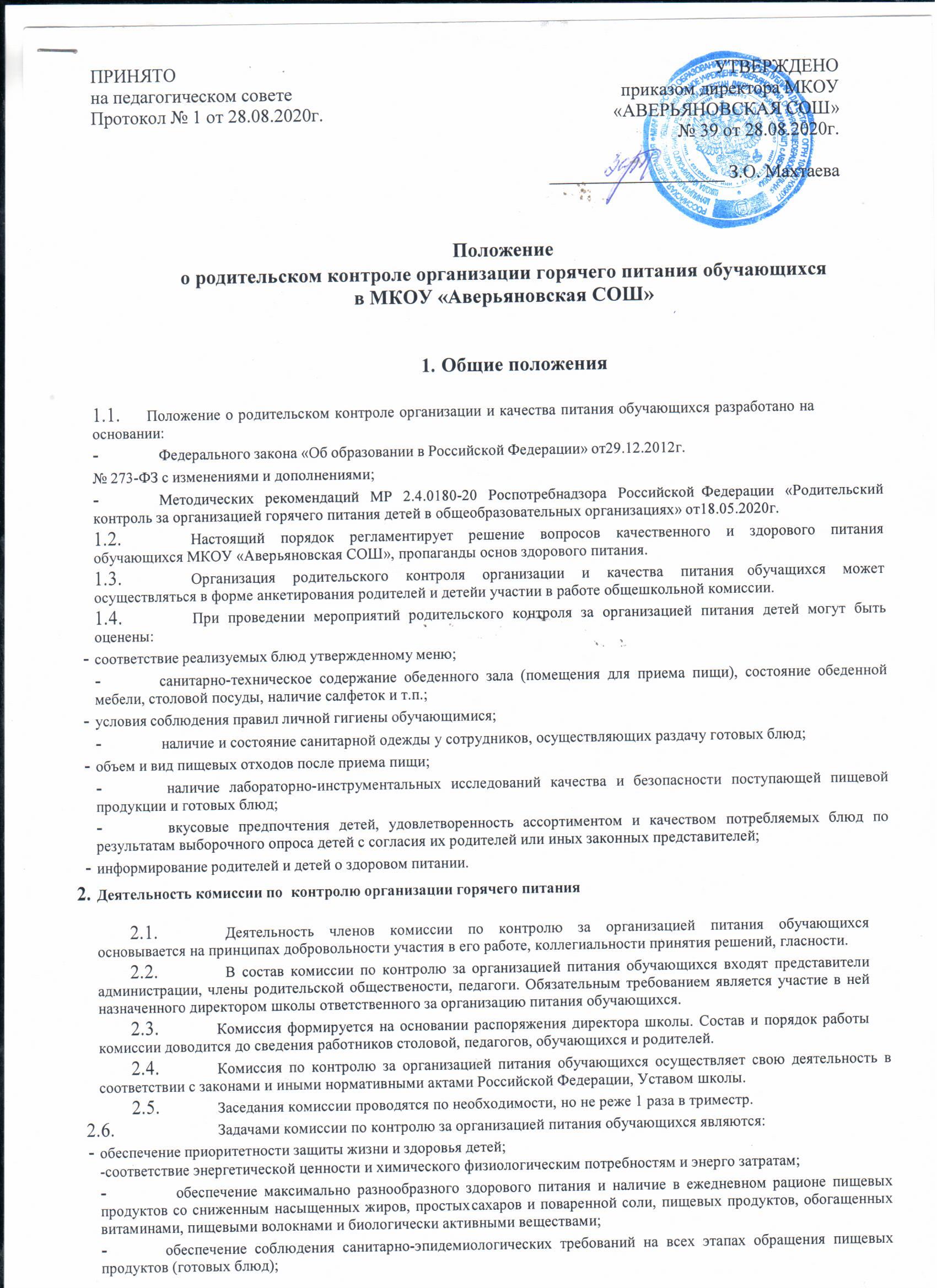 Положениео родительском контроле организации горячего питания обучающихся в МКОУ «Аверьяновская СОШ»Общие положенияПоложение о родительском контроле организации и качества питания обучающихся разработано на основании:Федерального закона «Об образовании в Российской Федерации» от29.12.2012г.№ 273-ФЗ с изменениями и дополнениями;Методических рекомендаций МР 2.4.0180-20 Роспотребнадзора Российской Федерации «Родительский контроль за организацией горячего питания детей в общеобразовательных организациях» от18.05.2020г.Настоящий порядок регламентирует решение вопросов качественного и здорового питания обучающихся МКОУ «Аверьяновская СОШ», пропаганды основ здорового питания.Организация родительского контроля организации и качества питания обучащихся может осуществляться в форме анкетирования родителей и детейи участии в работе общешкольной комиссии.При проведении мероприятий родительского контроля за организацией питания детей могут быть оценены:соответствие реализуемых блюд утвержденному меню;санитарно-техническое содержание обеденного зала (помещения для приема пищи), состояние обеденной мебели, столовой посуды, наличие салфеток и т.п.;условия соблюдения правил личной гигиены обучающимися;наличие и состояние санитарной одежды у сотрудников, осуществляющих раздачу готовых блюд;объем и вид пищевых отходов после приема пищи;наличие лабораторно-инструментальных исследований качества и безопасности поступающей пищевой продукции и готовых блюд;вкусовые предпочтения детей, удовлетворенность ассортиментом и качеством потребляемых блюд по результатам выборочного опроса детей с согласия их родителей или иных законных представителей;информирование родителей и детей о здоровом питании.Деятельность комиссии по контролю организации горячего питанияДеятельность членов комиссии по контролю за организацией питания обучающихся основывается на принципах добровольности участия в его работе, коллегиальности принятия решений, гласности.В состав комиссии по контролю за организацией питания обучающихся входят представители администрации, члены родительской обществености, педагоги. Обязательным требованием является участие в ней назначенного директором школы ответственного за организацию питания обучающихся.Комиссия формируется на основании распоряжения директора школы. Состав и порядок работы комиссии доводится до сведения работников столовой, педагогов, обучающихся и родителей.Комиссия по контролю за организацией питания обучающихся осуществляет свою деятельность в соответствии с законами и иными нормативными актами Российской Федерации, Уставом школы.Заседания комиссии проводятся по необходимости, но не реже 1 раза в триместр.Задачами комиссии по контролю за организацией питания обучающихся являются:обеспечение приоритетности защиты жизни и здоровья детей;-соответствие энергетической ценности и химического физиологическим потребностям и энерго затратам;обеспечение максимально разнообразного здорового питания и наличие в ежедневном рационе пищевых продуктов со сниженным насыщенных жиров, простых сахаров и поваренной соли, пищевых продуктов, обогащенных витаминами, пищевыми волокнами и биологически активными веществами;обеспечение соблюдения санитарно-эпидемиологических требований на всех этапах обращения пищевых продуктов (готовых блюд);исключение использования фальсифицированных пищевых продуктов.Функции комиссии по контролю за организацией горячего питания:общественная экспертиза питания обучающихся;контроль за качеством и количеством приготовленной согласно меню пищи;изучение мнения обучающихся и их родителей (законных представителей) по организации и улучшению качества питания;участие в разработке предложений и рекомендаций по улучшению качества питания обучающихся.Для осуществления возложенных функций комиссии предоставлены следующие права:контролировать в школе организацию и качество питания обучающихся;получать от повара, медицинского работника информацию по организации питания, качеству приготовляемых блюд и соблюдению санитарно-гигиенических норм, 2.8.3.заслушиватьнасвоихзаседанияхстаршегоповарапообеспечениюкачественного питания обучающихся;проводить проверку работы школьной столовой не в полном составе, но в присутствии не менее трёх человек на момент проверки;изменить график проверки, если причина объективна;вносить предложения по улучшению качества питания обучающихся.Организационные методы, виды и формы контроляКонтроль осуществляется с использованием следующих методов, форм и видов контроля:изучение документации,обследование объекта,наблюдение за организацией производственного процесса и процесса питания в образовательной организации,беседа с персоналом,анкетирование детей и родителей (приложение1),участие в работе школьной комиссии (приложение 2),инструментальный	метод	и	иные	правомерные	методы,	способствующие достижению контроля.Контроль осуществляется в виде плановых и оперативных проверок.Плановые проверки осуществляются в соответствии с утвержденным директором школы планом на учебный, но не реже 1 раза в месяц.Оперативные проверки проводятся с целью получения информации о ходе и результатах организации питания в школе.Комиссия по контролю за органиазций горячего питания может осуществлять свои функции вне плана работы по инициативе администрации, жалобе, из-за нарушения нормативно правовых актов в области защиты прав ребенка, его здоровья, питания, безопасности со стороны работников пищеблока, педагогических работников.Результаты проверок отражаются в акте.Итоги проверок обсуждаются при администрации школы, на общешкольных родительских собраниях и могут явиться основанием для обращений в адрес администрации образовательной организации, ее учредителя и (или) организатора питания, органов контроля (надзора).Документация комиссии по контролю организации питания учащихся.Заседания комиссии	оформляются	протоколом.	Протоколы	подписываются председателем.Тетрадь протоколов заседания комиссии, акты проверок хранятся у председателя комиссии.Приложение 1Анкета школьника (заполняется вместе с родителями)Пожалуйста,	выберите	варианты	ответов.	Если	требуется	развёрнутый	ответ	или дополнительные пояснения, впишите в специальную строку.УДОВЛЕТВОРЯЕТ ЛИ ВАС СИСТЕМА ОРГАНИЗАЦИИ ПИТАНИЯ В ШКОЛЕ? ДАНЕТЗАТРУДНЯЮСЬ ОТВЕТИТЬУДОВЛЕТВОРЯЕТ ЛИ ВАС САНИТАРНОЕ СОСТОЯНИЕ ШКОЛЬНОЙ СТОЛОВОЙ? ДАНЕТЗАТРУДНЯЮСЬ ОТВЕТИТЬПИТАЕТЕСЬ ЛИ ВЫ В ШКОЛЬНОЙ СТОЛОВОЙ? ДАНЕТЕСЛИ НЕТ, ТО ПО КАКОЙ ПРИЧИНЕ? НЕ НРАВИТСЯНЕ УСПЕВАЕТЕ ПИТАЕТЕСЬ ДОМАВ ШКОЛЕ ВЫ ПОЛУЧАЕТЕ:ГОРЯЧИЙ ЗАВТРАКГОРЯЧИЙ ОБЕД (С ПЕРВЫМ БЛЮДОМ)2-РАЗОВОЕ ГОРЯЧЕЕ ПИТАНИЕ (ЗАВТРАК + ОБЕД)НАЕДАЕТЕСЬ ЛИ ВЫ В ШКОЛЕ? ДАИНОГДА НЕТХВАТАЕТ ЛИ ПРОДОЛЖИТЕЛЬНОСТИ ПЕРЕМЕНЫ ДЛЯ ТОГО, ЧТОБЫ ПОЕСТЬ В ШКОЛЕ?ДА НЕТНРАВИТСЯ ПИТАНИЕ В ШКОЛЬНОЙ СТОЛОВОЙ?ДА НЕТНЕ ВСЕГДАЕСЛИ НЕ НРАВИТСЯ, ТО ПОЧЕМУ? НЕВКУСНО ГОТОВЯТ ОДНООБРАЗНОЕ ПИТАНИЕ ГОТОВЯТ НЕЛЮБИМУЮ ПИЩУ ОСТЫВШАЯ ЕДАМАЛЕНЬКИЕ ПОРЦИИИНОЕ  	ПОСЕЩАЕТЕ ЛИ ГРУППУ ПРОДЛЁННОГО ДНЯ? ДАНЕТЕСЛИ ДА, ТО ПОЛУЧАЕТЕ ЛИ ПОЛДНИК В ШКОЛЕ ИЛИ ПРИНОСИТ# ИЗ ДОМА? ПОЛУЧАЕТ ПОЛДНИК В ШКОЛЕПРИНОСИТ ИЗ ДОМАУСТРАИВАЕТ МЕНЮ ШКОЛЬНОЙ СТОЛОВОЙ? ДАНЕТ ИНОГДАСЧИТАЕТЕ ЛИ ПИТАНИЕ В ШКОЛЕ ЗДОРОВЫМ И ПОЛНОЦЕННЫМ?ДА НЕТВАШИ ПРЕДЛОЖЕНИЯ ПО ИЗМЕНЕНИЮ МЕНЮ:ВАШИ ПРЕДЛОЖЕНИЯ ПО УЛУЧШЕНИЮ ПИТАНИЯ В ШКОЛЕФорма оценочного листаДата проведения проверки:Инициативная группа, проводившая проверку:Вопрос	Да/нетИмеется ли в организации меню?А) да, для всех возрастных групп и режимов функционирования организации Б) да, но без учета возрастных группВ) нетВывешено ли цикличное меню для ознакомления родителей и детей? А) даБ) нетВывешено ли ежедневное меню в удобном для ознакомления родителей и детей месте? А) даБ) нетВ меню отсутствуют повторы блюд? А) да, по всем днямБ) нет, имеются повторы в смежные дниВ меню отсутствуют запрещенные блюда и продукты А) да, по всем днямБ) нет, имеются повторы в смежные дниСоответствует ли регламентированное цикличным меню количество приемов пищи режиму функционирования организации?А) да Б) нетЕсть ли в организации приказ о создании и порядке работы бракеражной комиссии? А) даБ) нетОт всех ли партий приготовленных блюд снимается бракераж? А) даБ) нетВыявлялись ли факты не допуска к реализации блюд и продуктов по результатам работы бракеражной комиссии (за период не менее месяца)?А) нет Б) даСозданы ли условия для организации питания детей с учетом особенностей здоровья (сахарный диабет, пищевые аллергии)?А) да Б) нетПроводится ли уборка помещений после каждого приема пищи?А) да Б) нетКачественно ли проведена уборка помещений для приема пищи на момент работы комиссии?А) да Б) нетОбнаруживались ли в помещениях для приема пищи насекомые, грызуны и следы их жизнедеятельности?А) нет Б) даСозданы ли условия для соблюдения детьми правил личной гигиены?А) да Б) нетВыявлялись ли замечания к соблюдению детьми правил личной гигиены?А) нет Б) даВыявлялись ли при сравнении реализуемого меню с утвержденным меню факты исключения отдельных блюд из меню?А) нет Б) даИмели ли факты выдачи детям остывшей пищи?А) нет Б) даПРИНЯТОна педагогическом советеПротокол № 1 от 28.08.2020г.УТВЕРЖДЕНО  приказом директора МКОУ «АВЕРЬЯНОВСКАЯ СОШ»№ 39 от 28.08.2020г.___________________ З.О. Махтаева